Ad Soyad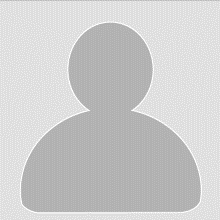 Kişisel BilgilerAd Soyad	Tanju KariyerDoğum Tarihi	**.**.****Doğum Yeri	***Medeni Durumu	***Askerlik Durumu	***İş DeneyimiMayıs 2016 - Devam	Çalışılan Firma	                Çalışılan PozisyonYapılan İşlerYapılan İşlerOcak 2009 – Mart 2016	Kariyer.net Proje Yöneticisiİş geliştirme ve Yazılım Departmanı  iletişimYazılım departmanı taleplerini  projelendirmekİletişim BilgileriAdres	Örnek sok. Örnek Sitesi A Blok D.16  Örnek semt 12345 ÖrnekşehirTelefon	*** *** ** **Cep	0*** *** ** ** E-Posta	email@domain.comEğitim Bilgileri2002 - 2006	Örnek   Mühendislik   Fakültesi Endüstri     Mühendisliği2002-1999	Örnek  Anadolu  Teknik Lisesi Bilgisayar   Bölüm1991-1999	Örnek   KolejiSeminerler ve Kurslar2003	Örnek   Semineri2004	Örnek  KursuBurslar ve Projeler2002-2006	Başbakanlık  %100   Eğitim  Bursu2003	Genç   Yazılımcılar Ödülü2004	Tübitak  Başarı  ÖdülüYabancı Dilİngilizce	yazma  çok  iyi,  konuşma ortaFransızca	yazma  orta, konuşma başlangıçYetkinliklerBilgisayar	Microsoft Office (Word, Excel, Powerpoint) SAP, SPS, MySQL, OraclePHP,  Java, C, SwiftSertifikalar	Zend  Sertifikası, TOEFLDernekler	Örnek Yazılım Derneği Girişimcilik DerneğiEk BilgilerEhliyet	B SınıfıReferanslarTanju Örnek	Örnek Teknoloji ve TİC. A.Ş. GMY Teknoloji0123 456 78 90Helin  Örnek	Örnek  BilgisayarİK Müdürü 0123 456 78 90Özet BilgiÖzet Bilgi	Özet BilgiDiğerHobiler	Futbol,  SinemaSigara Kullanımı	Kullanmıyorum